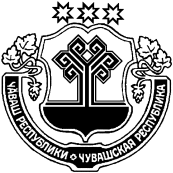          Об утверждении Порядка создания координационных или совещательных органов в области развития малого и среднего предпринимательства администрацией Михайловского сельского поселения Цивильского района Чувашской Республики         В соответствии с Федеральным законом от 24.07.2007 г. №209-ФЗ «О развитии малого и среднего предпринимательства в Российской Федерации», Законом Чувашской Республики от 19.10.2009 г. № 51 «О развитии малого и среднего предпринимательства в Чувашской Республике», в целях развития малого и среднего предпринимательства:  Утвердить прилагаемый Порядок создания координационных или совещательных органов в области развития малого и среднего предпринимательства администрацией Михайловского сельского поселения Цивильского района Чувашской Республики.  Контроль за выполнением настоящего распоряжения оставляю за собой. Настоящее распоряжение вступает в силу с момента официального опубликования (обнародования).Глава  администрации Михайловского сельского поселения:                                                              Г.И.Николаев Утвержденраспоряжением администрацииМихайловского сельского поселенияЦивильского районаЧувашской Республикиот  17.12.2021 г. № 24ПОРЯДОКсоздания координационных или совещательных органов в области развития малого и среднего предпринимательства администрацией Михайловского сельского поселения Цивильского района Чувашской Республики      1.Настоящий Порядок разработан в соответствии с частью 4 статьи 13 Федерального закона от 24.07.2007 г. №209-ФЗ «О развитии малого и среднего предпринимательства в Российской Федерации», частью 2 статьи 6 Закона Чувашской Республики от 19.10.2009 г. №51 «О развитии малого и среднего предпринимательства в Чувашской Республике» и устанавливает процедуру создания координационных или совещательных органов в области развития малого и среднего предпринимательства администрацией Михайловского сельского поселения Цивильского района Чувашской Республики.      2.Координационные или совещательные органы в области развития малого и среднего предпринимательства (далее - координационные или совещательные органы) создаются администрацией Михайловского сельского поселения Цивильского района Чувашской Республики в целях:            1)  привлечения субъектов малого и среднего предпринимательства к выработке и реализации государственной политики Чувашской Республики в области развития малого и среднего предпринимательства;            2)  выдвижения и поддержки инициатив, имеющих общероссийское, региональное или местное значение и направленных на реализацию государственной политики Чувашской Республики в области развития малого и среднего предпринимательства;            3) проведения общественной экспертизы проектов муниципальных правовых актов Михайловского сельского поселения Цивильского района Чувашской Республики, регулирующих развитие малого и среднего предпринимательства;            4) выработки рекомендаций органам местного самоуправления при определении приоритетов в области развития малого и среднего предпринимательства;            5)  привлечения граждан, общественных объединений и представителей средств массовой информации к обсуждению вопросов, касающихся реализации права граждан на предпринимательскую деятельность, и выработке по данным вопросам рекомендаций.3. Координационные или совещательные органы могут быть созданы по инициативе некоммерческих организаций, выражающих интересы субъектов малого и среднего предпринимательства.4. Инициаторы создания координационного или совещательного органа, указанные в пункте 3 настоящего Порядка (далее - инициаторы), обращаются в письменной форме в администрацию Михайловского сельского поселения Цивильского района Чувашской Республики с предложением создать при администрации  Михайловского сельского поселения Цивильского района Чувашской Республики координационные или совещательные органы. Обращение должно содержать обоснование необходимости создания координационного или совещательного органа, а также список кандидатур, предлагаемых к включению в его состав.5. Поступившее в администрацию Михайловского сельского поселения Цивильского района Чувашской Республики обращение регистрируется в течение трех рабочих дней со дня его поступления и рассматривается главой администрации Михайловского сельского поселения Цивильского района Чувашской Республики в течение 30 дней со дня его регистрации.Каждый инициатор информируется о принятом решении в течение 30 дней со дня его принятия. Уведомление о принятом решении направляется инициатору в письменной форме.6.Решение о создании координационного или совещательного органа, а также
положение о нем принимается распоряжением администрации Михайловского сельского поселения Цивильского района Чувашской Республики.Персональный состав координационного или совещательного органа утверждается распоряжением администрации Михайловского сельского поселения Цивильского района Чувашской Республики, при котором создан указанный координационный или совещательный орган, с учетом поступивших предложений по кандидатурам от инициаторов, при этом количество представителей некоммерческих организаций, выражающих интересы субъектов малого и среднего предпринимательства, должно быть не менее двух третей от общего числа членов указанных координационных или совещательных органов.7. В состав координационного или совещательного органа входят председатель,
заместитель председателя, секретарь и члены координационного или совещательного
органа. Председателем координационного или совещательного органа является глава Михайловского сельского поселения Цивильского района Чувашской Республики.В состав координационного или' совещательного органа могут входить по согласованию представители субъектов малого и среднего предпринимательства, представители общественных организаций и объединений предпринимателей, организаций инфраструктуры поддержки субъектов малого и среднего предпринимательства, иных организаций, представители территориальных органов федеральных органов государственной власти, органов государственной власти Чувашской Республики, органов местного самоуправления.8.Распоряжение администрации Михайловского сельского поселения Цивильского района Чувашской Республики о создании координационных или совещательных органов подлежит опубликованию в средствах массовой информации, а также размещению на официальном сайте органа местного самоуправления Михайловского сельского поселения Цивильского района Чувашской Республики в информационно-телекоммуникационной сети «Интернет».9.Организационно-техническое обеспечение деятельности координационного или совещательного органа осуществляется администрацией Михайловского сельского поселения Цивильского района Чувашской Республики.ЧĂВАШ  РЕСПУБЛИКИÇЕРПУ РАЙОНĚ ЧУВАШСКАЯ  РЕСПУБЛИКА ЦИВИЛЬСКИЙ   РАЙОН  МИХАЙЛОВКА  ЯЛ ПОСЕЛЕНИЙĚН АДМИНИСТРАЦИЙЕ                     ХУШУ  2021 с. декабрĕн 17 -мĕшĕ  24- №                Михайловка     ялě АДМИНИСТРАЦИЯМИХАЙЛОВСКОГО  СЕЛЬСКОГОПОСЕЛЕНИЯ            РАСПОРЯЖЕНИЕ  17 декабря 2021 г. №  24            деревня    Михайловка